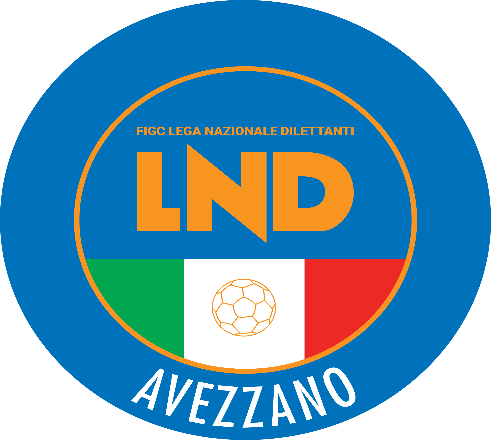 Stagione Sportiva 2019-2020DELEGAZIONE DISTRETTUALE DI AVEZZANOVia Cav. Di Vittorio Veneto n. 38 Piano I° int.4 - 67051 Avezzano (AQ)Tel: 086326528 – Fax: 0863398762Web: http://abruzzo.lnd.it/- Email: del.avezzano@lnd.itComunicato Ufficiale N. 39 del 25 GIUGNO 2020SEZIONIDELEGAZIONE DISTRETTUALE  - SEGRETERIADELEGAZIONE DISTRETTUALE ATTIVITA’ GIOVANISSIMIDELEGAZIONE DISTRETTUALE ATTIVITA’ AMATORIDELEGAZIONE DISTRETTUALE - SEGRETERIAREGISTRO CONI - AVVISO PER LE SOCIETÀ AFFILIATE – ESERCIZIO DIRITTO DI VOTOSi ricorda a tutte le Società interessate che il nuovo Statuto Federale, per esercitare il diritto di voto, oltre alla previsione dell’anzianità minima di affiliazione di 12 mesi precedenti la data di celebrazione della relativa Assemblea Elettiva ed alla condizione che, in ciascuna delle stagioni sportive concluse, comprese nell’indicato periodo di anzianità di affiliazione, le stesse Società abbiano, con carattere continuativo, svolto attività sportiva partecipando negli stessi 12 mesi antecedenti la data di convocazione dell’Assemblea all’attività sportiva ufficiale della F.I.G.C., ha introdotto la iscrizione al Registro delle Società ed Associazioni Sportive Dilettantistiche del C.O.N.I. Per tale motivo, pertanto, si invitano tutte le Società a verificare con attenzione se l’iscrizione al suindicato Registro si è perfezionata ed, eventualmente, a documentare con cortese sollecitudine il possesso di tale requisito alla Segreteria del Comitato. Laddove necessario, la Segreteria del Comitato è altresì disponibile a fornire le opportune delucidazioni e l’eventuale assistenza a tutti coloro che avessero incontrato difficoltà per perfezionare l’indicata iscrizione del Registro nel Registro del C.O.N.I. DOMANDA PER CAMBIO DI DENOMINAZIONE SOCIALE, DOMANDA PER CAMBIO DI SEDE SOCIALE, DOMANDA DI FUSIONE FRA SOCIETÀSi ricorda che le suddette domande, da redigersi sugli appositi moduli da scaricare attraverso il link “servizi” del sito abruzzo.lnd.it (moduli che si possono anche richiedere presso il Comitato Regionale Abruzzo – Via Lanciano, s.n.c. –67100 L’Aquila - Tel. 0862/42681; Fax 0862/65177; e- mail:crlnd.abruzzo01@figc.it) corredate dalla prescritta documentazione, devono pervenire a questo Comitato Regionale entro e non oltre il termine perentorio di GIOVEDI’ 9 LUGLIO 2020 – ore 12,00Art. 17 N.O.I.F.

Denominazione Sociale

Il cambio di denominazione sociale è consentito alle condizioni di cui all’art.17 , delle NOIF.... Omissis ......... All'istanza vanno allegati, in copia autentica, il verbale dell'Assemblea che ha deliberato il mutamento di denominazione, l'atto costitutivo, lo Statuto Sociale e l'elenco nominativo dei componenti l'organo o gli organi direttivi. Non è ammessa l'integrale sostituzione della denominazione sociale con altra avente esclusivo carattere propagandistico o pubblicitario .... VADEMECUM PER LA COMPILAZIONE DELLE DOMANDE PER CAMBIO DI DENOMINAZIONE SOCIALECompilare il relativo modulo da scaricare dal sito abruzzo.lnd.it link servizi – “Domande Fusioni / Cambi di Denominazione”
- LA DOMANDA DI RICHIESTA DI CAMBIO DI DENOMINAZIONE VA COMPILATA COMUNQUE IN ORIGINALE IN 3 COPIE.
- allegare tutti i documenti richiesti nella domanda: 
Copia autentica del verbale dell’Assemblea dei soci che ha deliberato il cambio di denominazione
Atto costitutivo originario
Nuovo Statuto sociale con la nuova denominazione
Elenco nominativo dei componenti gli organi direttivi . IMPORTANTE:
La denominazione sociale dovrà essere comunque compatibile con quelle di altre Società. L’esistenza di altra Società con identica o similare denominazione comporta, per la Società interessata l’inserimento di un’aggettivazione che deve sempre precedere e non seguire la denominazione. Art. 18 N.O.I.F.Sede socialeIl trasferimento di Sede Sociale è consentito alle condizioni di cui all’art.18 , delle NOIF , e in base alle disposizioni in deroga di cui all’allegato C.U. n° 313 della LND - DEL 10 GIUGNO 2020-(C.U. n° 213 / A della F.I.G.C.) Si riporta di seguito lo stralcio del CU n° 213 / A della FIGC del 10 giugno 2020..........“ai fini del trasferimento di sede, di fusione, di scissione e di conferimento di azienda per società dilettantistiche e del settore giovanile e scolastico ( di seguito società), si applicheranno le seguenti disposizioni in deroga agli artt. 18 e 20 delle N.O.I.F., per la stagione sportiva 2020/2021:........il trasferimento di sede sarà consentito alle seguenti condizioni : a) la società deve essere affiliata alla F.I.G.C. da almeno una stagione sportiva ; b) la società deve trasferirsi in Comune confinante o , anche in Comune non confinante, purché situato entro un raggio di 20 chilometri, nella stessa provincia o in provincia confinante, all’interno della stessa Regione; c) non si applica il vincolo del mancato trasferimento di sede nelle due stagioni sportive precedenti; ......... Restano salve tutte le altre disposizioni non derogate dalle presenti.” VADEMECUM PER LA COMPILAZIONE DELLE DOMANDE PER CAMBIO DI SEDE SOCIALECompilare il relativo modulo da scaricare dal sito abruzzo.lnd.it link servizi – “Domande Fusioni/Cambi di Denominazione” - LA DOMANDA DI RICHIESTA DI CAMBIO (DI DENOMINAZIONE E) SEDE SOCIALE VA COMPILATA COMUNQUE IN ORIGINALE IN 3 COPIE. 
- allegare tutti i documenti richiesti nella domanda:
Copia autentica del verbale dell’Assemblea dei soci che ha deliberato il cambio di sede
Atto costitutivo originario
Nuovo Statuto sociale
Elenco nominativo dei componenti gli organi direttivi . N.B. Non costituisce cambio di sede la variazione dell’indirizzo sociale nell’ambito dello stesso Comune. Art. 20 N.O.I.F.Fusioni – Scissioni – Conferimenti d’Azienda
Le fusioni / scissioni sono consentite alle condizioni di cui all’art.20 , delle NOIF , e in base alle disposizioni in deroga di cui all’allegato C.U. n° 313 della LND - DEL 10 GIUGNO 2020-(C.U. n° 213 / A della F.I.G.C.)Si riporta di seguito lo stralcio del CU n° 213 / A della FIGC del 10 giugno 2020..........“ai fini del trasferimento di sede, di fusione, di scissione e di conferimento di azienda per società dilettantistiche e del settore giovanile e scolastico (di seguito società), si applicheranno le seguenti disposizioni in deroga agli artt. 18 e 20 delle N.O.I.F.,  per la stagione sportiva 2020 /2021 ........le Società oggetto di fusione, la società oggetto di scissione ovvero la società conferente devono essere affiliate alla F.I.G.C. da almeno una stagione sportiva e non si applica per tali operazioni il vincolo delle mancate effettuazioni di fusioni, di scissioni o di conferimenti di azienda nelle due stagioni sportive precedenti. Restano salve tutte le altre disposizioni non derogate dalle presenti.” VADEMECUM PER LA COMPILAZIONE DELLE DOMANDE DI FUSIONE

Compilare il relativo modulo da scaricare dal sito abruzzo.lnd.it link servizi – “Domande Fusioni/Cambi di Denominazione”

- LA DOMANDA DI FUSIONE VA COMPILATA COMUNQUE IN ORIGINALE IN 3 COPIE. 
- allegare tutti i documenti richiesti nella domanda. Allegare alla stessa IN ORIGINALE : - verbali DISGIUNTI dell’Assemblea generale dei Soci delle società che hanno deliberato la fusione; deve essere firmato dal Presidente e dal Segretario dell’Assemblea - verbale CONGIUNTO dell’Assemblea generale dei Soci delle società che richiedono la fusione; deve essere firmato dal Presidente e dal Segretario dell’Assemblea - NUOVO Atto costitutivo e NUOVO Statuto della società sorgente dalla fusione;- elenco nominativo dei componenti gli organi direttivi (in carica per la Stagione Sportiva 2020/2021) della nuova società nascente, sottoscritto dagli stessi. IMPORTANTE:
La denominazione sociale dovrà essere comunque compatibile con quelle di altre Società. L’esistenza di altra Società con identica o similare denominazione comporta, per la Società interessata l’inserimento di un’aggettivazione che deve sempre precedere e non seguire la denominazione. VADEMECUM PER LA COMPILAZIONE DELLE DOMANDE DI SCISSIONEE’ possibile la separazione solo tra calcio maschile, calcio femminile e calcio a 5.
Le domande di scissione dovranno essere inviate esclusivamente al COMITATO REGIONALE ABRUZZO con i seguenti allegati: - copia autentica del verbale dell’Assemblea generale dei Soci che ha deliberato la scissione; deve essere firmato dal Presidente e dal Segretario dell’Assemblea- domanda di affiliazione per ogni altra società sorta dalla scissione corredata da tutta la documentazione di rito (Atto costitutivo, Statuto sociale, disponibilità di campo sportivo, dichiarazione di appartenenza o meno al Settore Giovanile, tassa di affiliazione) da far pervenire ENTRO IL TERMINE PERENTORIO DEL 9.07.2020.- in caso di scissione di calcio a undici e calcio a cinque e calcio a 11 femminile, elenco nominativo debitamente sottoscritto dei calciatori attribuiti alle società oggetto di scissione. In particolare, si richiama l’attenzione:- la delibera della Società inerente la scissione deve espressamente prevedere, quale condizione della sua efficacia, l’approvazione della F.I.G.C. VADEMECUM PER TRASFORMAZIONE DA SOCIETA’ DI CAPITALI IN SOCIETA’ DI PERSONELa procedura corretta della trasformazione da Società di capitali in Società di persone è disciplinata dall’art. 2500 sexies del Codice Civile. L’atto di trasformazione deve essere redatto da Notaio. Trattandosi di trasformazione, non sussiste alcun problema in ordine al mantenimento del titolo sportivo, dell’anzianità e del numero di matricola, che restano inalterati. VADEMECUM PER TRASFORMAZIONE DA SOCIETA’ DI PERSONE, ASSOCIAZIONI RICONOSCIUTE O NON RICONOSCIUTE A SOCIETA’ DI CAPITALILe Società di persone, le Associazioni riconosciute o non riconosciute, che intendono assumere la veste giuridica di Società di capitali devono far pervenire alla F.I.G.C., tramite la Lega Nazionale Dilettanti e il Settore per l’Attività Giovanile e Scolastica (per Società e Associazioni di “puro Settore”), a partire dal termine dell’attività ufficiale annuale fino al 6 Luglio successivo, domanda per cambio di denominazione sociale (cfr. art. 17, N.O.I.F.), corredata dal verbale dell’Assemblea che ha deliberato la trasformazione, adottata nel rispetto delle prescrizioni dettate dagli artt. 2498 e segg. del Codice Civile e dello Statuto Sociale con la nuova denominazione. Deve essere accluso anche l’atto costitutivo della società prima della trasformazione L’atto di trasformazione deve essere redatto da Notaio. Trattandosi di trasformazione, non sussiste alcun problema in ordine al mantenimento del titolo sportivo, dell’anzianità e del numero di matricola, che restano inalterati. Ottenuta l’iscrizione nel registro delle imprese, le Società devono fornire immediata prova alla F.I.G.C. Si precisa che i modelli per produrre le Domande di cui a margine si possono richiedere anche a mezzo fax al n. 0862/65177 – e-mail: crlnd.abruzzo01@figc.it o scaricare attraverso il link “servizi” del sito abruzzo.lnd.it e devono pervenire entro e non oltre il termine perentorio diGIOVEDI’ 9 LUGLIO 2020 ore 12,00C.U. N. 229/A FIGC - Termini e disposizioni regolamentari tesseramento società dilettantistiche 2020-2021 ADEMPIMENTI CONNESSI AL REGISTRO C.O.N.I. S.S. 2019/2020- PROCEDURE TELEMATICHE DI CARICAMENTO DELLA DOCUMENTAZIONESi rappresenta che l’iscrizione al Registro C.O.N.I. delle Società Sportive dilettantistiche decade automaticamente al 30 giugno di ogni anno. Con l’avvio della nuova stagione 2019/2020, le società dovranno, dunque, rinnovare la propria iscrizione. Sul portale LND attraverso il menù “Dati Societari” è stata aggiunta la nuova funzione “Registro C.O.N.I.” in cui le società potranno inviare i files in formato PDF (grandezza massima 3 MB ciascuno).
Successivamente le società dovranno inviare elettronicamente il files caricati nel sistema menù “Firma elettronica” – “Documenti da firmare” alla voce “Registro C.O.N.I.” I sottoelencati documenti occorrenti per il rinnovo annuale dell’iscrizione sono obbligatori:
1) Atto costitutivo/Statuto della Società oppure Statuto della Società (indicando obbligatoriamente la data di deposito del documento all’Agenzia delle Entrate). I dati che seguono devono obbligatoriamente essere validati od opportunamente modificati secondo le procedure in essere già note alle Società: Nome e Codice Fiscale del Legale Rappresentante; Nome e Codice Fiscale del Vice Presidente; Codice Fiscale e/o partita IVA della Società Essendo la data di registrazione degli atti presso l’Agenzia delle Entrate un dato obbligatorio, il programma di apposizione della firma elettronica controllerà la presenza dell’informazione e, in difetto, non apporrà la marcatura digitale al documento. Rimane fermo l’obbligo per le Società di inoltrare tramite il portale della L.N.D. anche le successive modifiche intervenute in corso di stagione, inserendo sul portale, sempre in formato PDF, i verbali assembleari che riportino modifiche allo statuto e alle cariche sociali, specificando sempre la data di deposito presso l’Agenzia delle Entrate. Si ritiene utile informare che il caricamento dei documenti obbligatori ai fini del Registro C.O.N.I. può essere effettuato anche contestualmente alle iscrizioni ai Campionati di competenza della Stagione Sportiva 2019/2020, attraverso la rituale procedura telematica. DELEGAZIONE DISTRETTUALE ATTIVITA’ GIOVANISSIMICLASSIFICHE FINALI S.S. 2019/2020 Al presente comunicato sono allegate le classifiche del Campionati Giovanissimi Under 15 al momento della interruzione definitiva dello svolgimento delle competizioni sportive sulla base dei risultati definitivamente omologati. DELEGAZIONE DISTRETTUALE ATTIVITA’ AMATORICLASSIFICHE FINALI S.S. 2019/2020 Al presente comunicato sono allegate le classifiche del Campionato Amatori L’Aquila al termine della prima fase, sulla base dei risultati definitivamente omologati. Allegati:N.1 – Classifiche finali stagione sportiva 2019-2020AVEZZANO (AQ) - Pubblicato in AVEZZANO ed affisso all’albo della DelegazioneIl  25-06-2020IL SEGRETARIOANTONIO MASTRANGELOIL DELEGATOMASSIMO NICOLAI